МИНИСТЕРСТВО НАУКИ И ВЫСШЕГО ОБРАЗОВАНИЯ РФФГБОУ ВО «ЕЛЕЦКИЙ ГОСУДАРСТВЕННЫЙ УНИВЕРСИТЕТ ИМ. И.А. БУНИНА»УО «БРЕСТСКИЙ ГОСУДАРСТВЕННЫЙ УНИВЕРСИТЕТ ИМ. А.С. ПУШКИНА»УО «МОГИЛЁВСКИЙ ГОСУДАРСТВЕННЫЙ УНИВЕРСИТЕТ ИМ. А.А. КУЛЕШОВА»ИНФОРМАЦИОННОЕ ПИСЬМОУважаемые коллеги!Приглашаем вас принять участие в работе Международной научной конференции «ФИЛОЛОГИЯ, ЛИНГВИСТИКА И ЛИНГВОДИДАКТИКА В СОВРЕМЕННОМ ОБЩЕСТВЕ», посвященной 150-летию ЕГУ им. И.А. Бунина.Конференция состоится 11 - 12 апреля 2024 г. в смешанном формате.МЕЖДУНАРОДНЫЙ ОРГАНИЗАЦИОННЫЙ КОМИТЕТПРОГРАММНЫЙ КОМИТЕТДля участия в конференции приглашаются научно-педагогические работники вузов, учреждений системы среднего профессионального образования, учителя школ, докторанты, аспиранты, работники организаций, проявляющие интерес к рассматриваемым проблемам. Проведение конференции позволит создать площадку для обмена мнениями по важным и актуальным для России и для зарубежных стран вопросам. ОРГАНИЗАТОРЫ МЕЖДУНАРОДНОЙ НАУЧНОЙ КОНФЕРЕНЦИИ: Елецкий государственный университет им. И.А. Бунина, Брестский государственный университет им. А.С. Пушкина, Могилёвский государственный университет им. А.А. Кулешова.МЕСТО ПРОВЕДЕНИЯ КОНФЕРЕНЦИИ: г. Елец, Елецкий государственный университет им. И.А. Бунина (Россия, Липецкая область, г. Елец, ул. Коммунаров, 28).Официальные языки конференции – русский, английский.Целью проведения Международной научной конференции «ФИЛОЛОГИЯ, ЛИНГВИСТИКА И ЛИНГВОДИДАКТИКА В СОВРЕМЕННОМ ОБЩЕСТВЕ», посвященной 150-летию ЕГУ им. И.А. Бунина, является обмен результатами научной работы, накопленным опытом, укрепление сотрудничества в области науки и образования.РАБОТА КОНФЕРЕНЦИИ БУДЕТ ПРОХОДИТЬ ПО СЛЕДУЮЩИМ НАПРАВЛЕНИЯМ:Актуальные вопросы теории и практики изучения и преподавания иностранного языка на разных уровнях образования.Проблемы изучения и преподавания русского языка и литературы в образовательных организациях.Преподавание русского языка как иностранного.Перевод и переводоведение в современном мире.Теория и практика межкультурной коммуникации.Актуальные проблемы гуманитарных наук: языкознание и литературоведение.Проблемные аспекты стилистики, лексикологии, грамматики, фонетики иностранных языков и русского языка.Цифровизация гуманитарного образования.Актуальные проблемы медиаобразования и журналистики в современном информационном пространстве и межкультурной коммуникации.Актуальные проблемы современной англо-американской литературы (на английском языке).ФОРМЫ УЧАСТИЯ В КОНФЕРЕНЦИИ1. Публикация статьи и выступление с устным докладом при очной форме участия.2. Публикация статьи и выступление с устным докладом при дистанционной форме участия.3. Только публикация статьи при заочной форме участия.4. Участие без доклада в качестве слушателя.По результатам конференции будет издан сборник научных трудов с присвоением номера ISBN и размещением в Научной электронной библиотеке (elibrary.ru), в системе Российского индекса научного цитирования (РИНЦ). Участникам рассылается PDF формат.ПЛАНИРУЕМЫЕ ФОРМЫ РАБОТЫ1. Пленарное заседание (доклады до 20 мин.);2. Секционные заседания (выступления до 10 мин.);3. Круглый стол.4. Экскурсия «Елец литературный».УСЛОВИЯ УЧАСТИЯ В КОНФЕРЕНЦИИДля участия в конференции необходимо до 6 апреля 2024 г. (включительно) на электронный адрес konfegu@yandex.ru с указанием темы: «Конференция-2024» выслать в одном письме отдельными файлами: 1. Регистрационную форму участника конференции (приложение 1);2. Текст статьи, оформленной в соответствии с требованиями (приложение 2).3. Отчет о проверке в системе «Антиплагиат» (https://www.antiplagiat.ru/) – не менее 70%.4.Справку-согласие на использование рукописи (приложение 3)В названии каждого файла указывается фамилия и вид документа. Примеры оформления: Иванова_регистрационная форма; Иванова_статья; Иванова_антиплагиат, Иванова_справка.Регистрационная форма представляется на каждого участника научно-практической конференции и каждого соавтора независимо от формы участия в работе конференции.Статьи должны соответствовать тематике конференции, быть оригинальными (не менее 70%), нигде ранее не опубликованными, не поданными в печать. Материал для публикации должен быть проверен на отсутствие орфографических, пунктуационных, стилистических ошибок. Материалы публикуются в авторской редакции. Авторы статей несут ответственность за достоверность, полноту и качество представленной информации. Для аспирантов и соискателей обязательна письменная рецензия научного руководителя. Статьи, присланные позднее указанного срока и/или не отвечающие перечисленным требованиям, а также требованиям к оформлению текста статьи, указанным в Приложении 2, к публикации приниматься не будут!Стоимость публикации – 200 рублей за страницу. Объем одной статьи – от 3 до 5 страниц. Оплату необходимо производить только после подтверждения приема статьи к публикации и согласования суммы. Желающим может быть выслан электронный сертификат участника конференции. Стоимость сертификата – 100 рублей.Реквизиты для оплаты и ссылка для участия в конференции будут высланы после принятия статьи и подтверждения участия организационным комитетом.Проезд к месту проведения конференции, проживание в пансионате и прочие расходы оплачиваются командирующей стороной или самими участниками. Возможна помощь при бронировании гостиницы.ОРГКОМИТЕТ КОНФЕРЕНЦИИАдрес оргкомитета: 399770, Липецкая обл., г. Елец, ул. Коммунаров, 39, УК-15, кафедра восточных и европейских языков, перевода и лингводидактики Елецкого государственного университета им. И.А. Бунина.E-mail: konfegu@yandex.ruКонтактное лицо – Пузатых Александр Николаевич (и.о. заведующего кафедрой восточных и европейских языков, перевода и лингводидактики).Телефоны: +7 (47467) 6-09-62 - кафедра восточных и европейских языков, перевода и лингводидактики.С УВАЖЕНИЕМ,ОРГКОМИТЕТПриложение1. Регистрационная форма участника конференцииПриложение 2. Технические требования к оформлению текста статьи 1. Редактор: Microsoft Word.2. Шрифт «Times New Roman», размер – 14.3. Размер страницы – А4, ориентация листа – «книжная».4. Поля страницы: левое - 2,5 см, правое - 2,5 см, верхнее и нижнее по 2 см.5. Абзацный отступ – 1,25 см.6. Межстрочный интервал – одинарный.7. Первый абзац: по центру, заглавными буквами, шрифт полужирный – название статьи на русском языке.8. Второй абзац: по центру – начальные буквы имени, отчества и фамилия автора (соавторов), место работы/учёбы, город на русском языке. При наличии – указание научного руководителя (начальные буквы имени, отчества и фамилия, место работы) на русском языке.9. Третий абзац: краткая аннотация на русском языке (350 – 500 знаков).10. Четвертый абзац: ключевые слова на русском языке (3 -5).11. Пятый абзац: по центру, заглавными буквами, шрифт полужирный – название статьи на английском языке.12. Шестой абзац: по центру – начальные буквы имени, отчества и фамилия автора (соавторов), место работы/учёбы, город на английском языке. При наличии – указание научного руководителя (начальные буквы имени, отчества и фамилия, место работы) на английском языке.13. Седьмой абзац: краткая аннотация на английском языке (350 – 500 знаков).14. Восьмой абзац: ключевые слова на английском языке (3 -5).15. Через строчку - текст статьи: выравнивание – по ширине.16. Нумерация страниц не ставится. Функция «перенос» не используется.17. Ссылки даются внутри текста в квадратных скобках по образцу: [1, с. 120].18. Полный список источников дается в конце работы в алфавитном порядке под грифом Список литературы. Сначала указываются русскоязычные источники (бумажные и электронные), далее – иноязычные (бумажные и электронные). Список литературы оформляется по ГОСТу 2008.Образец оформления статьиНАЗВАНИЕ СТАТЬИ НА РУССКОМ ЯЗЫКЕА.Н. Петров Елецкий государственный университет им. И.А. Бунина (г. Елец, Россия)Аннотация.Ключевые слова:НАЗВАНИЕ СТАТЬИ НА АНГЛИЙСКОМ ЯЗЫКЕA.N. Petrov Bunin Yelets State University (Yelets, Russia)Abstract.Keywords:Текст статьи Текст статьи Текст статьи Текст статьи Текст статьи Текст статьи Текст статьи Текст статьи Текст статьи Текст статьи Текст статьи Текст статьи Текст статьи Текст статьи Текст статьи Текст статьи …Список литературыВежбицкая А. Понимание культур через посредство ключевых слов. Пер. с англ. П. Д. Шмелева. М.: Языки славянской культуры, 2001. 288 с. Воркачев С. Г. Методологические основания лингвоконцептологии // Теоретическая и прикладная лингвистика. Межвузовский сборник научных трудов. Выпуск 3. Воронеж, 2002. С. 34˗45.Приложение 3. Справка-согласиена использование рукописиСправкаНастоящим гарантирую, что размещение рукописи «Название статьи» в сборнике материалов Международной научной конференции «ФИЛОЛОГИЯ, ЛИНГВИСТИКА И ЛИНГВОДИДАКТИКА В СОВРЕМЕННОМ ОБЩЕСТВЕ», не нарушает ничьих авторских прав. Я несу ответственность за неправомерное использование в рукописи объектов интеллектуальной собственности, объектов авторского права в полном объемом в соответствии с действующим законодательством РФ. Я подтверждаю, что направляемая рукопись нигде ранее не была опубликована, не направлялась и не будет направляться для опубликования в другие научные издания. Согласен(на) с правилами подготовки рукописи к изданию, утвержденными ЕГУ им. И. А. Бунина. Дата         ФИО автора                                                                                   Подпись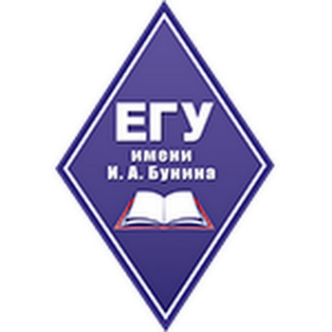 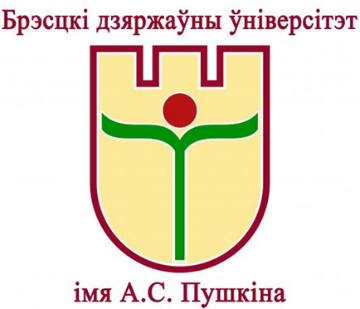 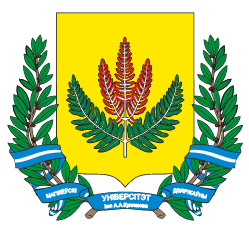 ПРЕДСЕДАТЕЛЬ:ПРЕДСЕДАТЕЛЬ:Щербатых Сергей Викторовичдоктор педагогических наук, профессор, ректор Елецкого государственного университета им. И.А. Бунина (Елец, Россия)СОПРЕДСЕДАТЕЛЬ:Резкин Петр Егоровичкандидат экономических наук, доцент, проректор по научной работе Брестского государственного университета им. А.С. Пушкина (Брест, Республика Беларусь)ЧЛЕНЫ ОРГАНИЗАЦИОННОГО КОМИТЕТА:ЧЛЕНЫ ОРГАНИЗАЦИОННОГО КОМИТЕТА:Осипов Евгений Дмитриевичкандидат педагогических наук, доцент, декан факультета иностранных языков Брестского государственного университета им. А.С. Пушкина (Брест, Республика Беларусь)Селеменева Ольга Александровнадоктор филологических наук, доцент, профессор кафедры русской филологии и журналистики Елецкого государственного университета им. И.А. Бунина (Елец, Россия)Сердюкова Екатерина Ивановна кандидат филологических наук, заведующая кафедрой славянской филологии Могилёвского государственного университета им. А.А. Кулешова (Могилев, Республика Беларусь)Максимук Лариса Михайловна кандидат педагогических наук, доцент, заведующая кафедрой иностранных языков Брестского государственного университета им. А.С. Пушкина (Брест, Республика Беларусь)Пузатых Александр Николаевичкандидат педагогических наук, доцент, и.о. заведующего кафедрой восточных и европейских языков, перевода и лингводидактики Елецкого государственного университета им. И.А. Бунина (Елец, Россия)ПРЕДСЕДАТЕЛЬ:ПРЕДСЕДАТЕЛЬ:Дякина Анжелика Александровнадоктор филологических наук, доцент, профессор, и.о. заведующего кафедрой русской филологии и журналистики Елецкого государственного университета им. И.А. Бунина (Елец, Россия)ЗАМЕСТИТЕЛЬ ПРЕДСЕДАТЕЛЯ:ЗАМЕСТИТЕЛЬ ПРЕДСЕДАТЕЛЯ:Мосейчук Татьяна Викторовнакандидат филологических наук, заместитель декана факультета математики и естествознания Могилёвского государственного университета им. А.А. Кулешова (Могилёв, Республика Беларусь)ЧЛЕНЫ ПРОГРАММНОГО КОМИТЕТА:ЧЛЕНЫ ПРОГРАММНОГО КОМИТЕТА:Мельникова Зоя Петровнадоктор филологических наук, профессор, профессор кафедры белорусской филологии Брестского государственного университета им. А.С. Пушкина (Брест, Республика Беларусь)Шаталова Ольга Васильевна доктор филологических наук, доцент, профессор кафедры русской филологии и журналистики Елецкого государственного университета им. И.А. Бунина (Елец, Россия)Карташова Валентина Николаевна доктор педагогических наук, профессор кафедры восточных и европейских языков, перевода и лингводидактики Елецкого государственного университета им. И.А. Бунина (Елец, Россия)Повх Ирина Васильевнакандидат филологических наук, доцент кафедры иностранных языков Брестского государственного университета им. А.С. Пушкина (Брест, Республика Беларусь)Болтовская Елена Александровнакандидат филологических наук, доцент, доцент кафедры славянской филологии Могилёвского государственного университета им. А.А. Кулешова (Могилёв, Республика Беларусь)Лаврищева Екатерина Владимировнакандидат филологических наук, доцент кафедры восточных и европейских языков, перевода и лингводидактики Елецкого государственного университета им. И.А. Бунина (Елец, Россия)Чэнь Чунься старший преподаватель кафедры иностранных языков Брестского государственного университета им. А.С. Пушкина (Брест, Республика Беларусь)Осипова Надежда Васильевна кандидат педагогических наук, доцент кафедры восточных и европейских языков, перевода и лингводидактики Елецкого государственного университета им. И.А. Бунина (Елец, Россия)Кудрявцева Ольга Михайловнакандидат педагогических наук, доцент кафедры восточных и европейских языков, перевода и лингводидактики Елецкого государственного университета им. И.А. Бунина (Елец, Россия)Паршуткина Татьяна Алексеевнакандидат педагогических наук, доцент кафедры восточных и европейских языков, перевода и лингводидактики Елецкого государственного университета им. И.А. Бунина (Елец, Россия)Пузанов Александр Павловичкандидат педагогических наук, доцент кафедры восточных и европейских языков, перевода и лингводидактики Елецкого государственного университета им. И.А. Бунина (Елец, Россия)Харитонов Олег Анатольевич кандидат филологических наук, доцент, доцент кафедры русской филологии и журналистики Елецкого государственного университета им. И.А. Бунина (Елец, Россия)Артемова Юлия Владимировна кандидат педагогических наук, доцент, доцент кафедры русской филологии и журналистики Елецкого государственного университета им. И.А. Бунина (Елец, Россия)1Фамилия, имя, отчество (полностью)2Ученая степень (при наличии)3Ученое звание / категория (при наличии)4Место работы (полное название учреждения)5Должность6Для аспирантов: место учёбы (полное название учреждения), кафедра, научный руководитель (с указанием ФИО, уч.степени, уч.звания, должности)7Контактный телефон 8E-mail9Тема доклада10Язык, на котором будет представлен доклад11Форма участия в конференции: 1. Публикация статьи и выступление с устным докладом при очной форме участия.2. Публикация статьи и выступление с устным докладом при дистанционной форме участия.3. Только публикация статьи при заочной форме участия.4. Участие без доклада в качестве слушателя.12Необходимость сертификата (да/нет)13Необходимость помощи в бронировании гостиницы (да/нет)